Hijerarhijska organizacija podatakaZadatak Za hranidbeni lanac prikazan na slici, na računalu napravi hijerarhijsku organizaciju mapa.U mapi sa svojim imenom i prezimenom, koja se nalazi u mapi Dokumenti, napravi novu mapu pod nazivom HRANIDBENI LANAC.U mapi hranidbeni lanac stvori podmapu naziva ORAO. U mapi orao stvori tri mape: GUŠTER, MIŠ, ZEC.U mapi gušter  stvori podmapu PAUK.U mapi miš stvori podmapu KUKURUZ.U mapi zec stvori podmapu MRKVA.U mapi pauk stvori podmapu SKAKAVAC.U mapi skakavac stvori podmapu LIST.Hijerarhijska će organizacija nakon kreiranja mapa i podmapa izgledati kao na slici: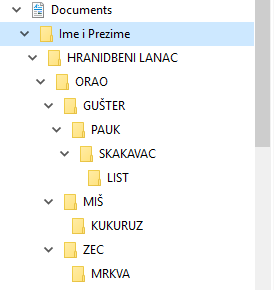 Slika 1. Hijerarhijska organizacija mapa i podmapaZadatak Na računalu napravi hijerarhijsku organizaciju mapa.U mapi sa svojim imenom i prezimenom, koja se nalazi u mapi Dokumenti, napravi novu mapu pod nazivom Predmeti. U mapi Predmeti stvori podmapu naziva Informatika.U mapi Informatika stvori novu podmapu naziva Informacije i digitalna tehnologija.U mapi Informacije i digitalna tehnologija stvori novu podmapu naziva Vrste datoteka.U mapi Vrste datoteka stvori novi dokument programa Microsoft Word i spremi ga pod nazivom „Vrste datoteka“. Otvori dokument „Vrste datoteka“. U dokument umetni sliku datotečni nastavci.pngSpremi nove promjene.HRANIDBENI LANAC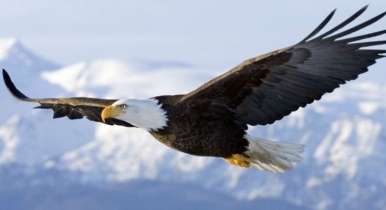 ORAOHRANIDBENI LANACORAOHRANIDBENI LANACORAO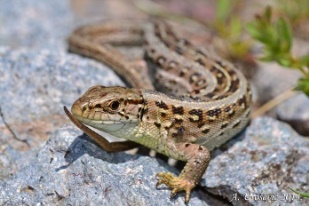 GUŠTER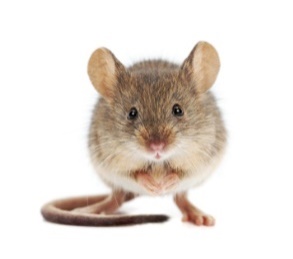 MIŠ 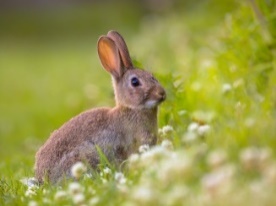 ZEC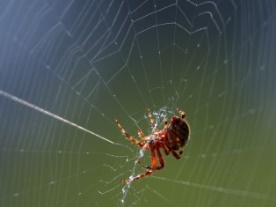 PAUK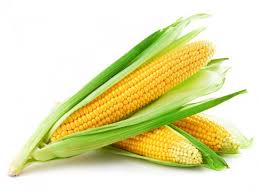 KUKURUZ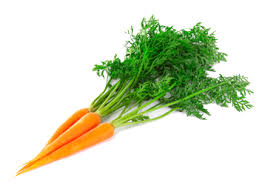 MRKVA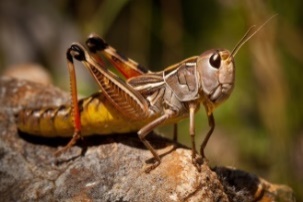 SKAKAVAC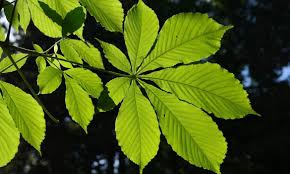 LIST